ОБЩЕРОССИЙСКАЯ ОБЩЕСТВЕННАЯ ОРГАНИЗАЦИЯ «ВСЕРОССИЙСКАЯ ФЕДЕРАЦИЯ СПОРТА ЛИЦ С ИНТЕЛЛЕКТУАЛЬНЫМИ НАРУШЕНИЯМИ»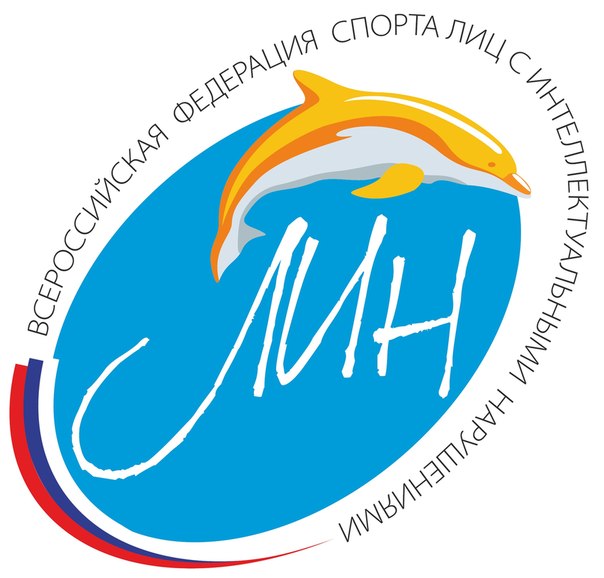 Всероссийская обязательная программа III юношеского разряда, по спортивной гимнастике спорта ЛИНДевушки ИН 1(сентября) 2021Обязательная программа III – юношеского разряда.И.П. – исходное положение.О.С. – основная стойка.Общие требования к судейству.За дополнительно выполненный элемент, кроме элементов, оговоренных в тексте, сбавка 0,5 балла (судья D).Если гимнастка не выполняет требование к элементу (обозначить – 1 с.), производиться сбавка 0,3 балла (судья D).Окончательная оценка выводится вычитанием из базовой оценки D 10,0 баллов сбавок за исполнительское мастерство (оценка Е).Максимально 10,0 балов.Опорный прыжокПрыжок выполняется на дорожке опорного прыжка с одного моста на мат высотой 20 см. и выше.Элемент №1 – при выполнении наскока на мост поочередная постановка ног сбавка 1,0 балл.Брусья р/вУпражнение выполняется на нижней жерди.Разрешается использование дополнительных средств для наскока.БревноУпражнение выполняется на низком бревнеВольные упражненияКомбинацию можно выполнять по прямой линии гимнастического ковра, без учета времени.№УпражнениеСтоимость «D» баллыИ.П. – О.С. на дорожке для опорного прыжка1Разбег, наскок на мост5,02Прыжок вверх прогнувшись, ноги врозь – приземление (приветствие судей).5,0Итого:10,0№УпражнениеСтоимость «D» баллыУпор стоя у нижней жерди - вскок в упор;1Отмах – упор2,02Перенос центра тяжести тела на левую руку, правую руку оторвать от жерди2,03Перенос центра тяжести тела на правую, левую руку оторвать от жерди2,0 4Отмах – упор2,05Отмах – соскок, приземление (приветствие судей).2,0Итого:10,0№УпражнениеСтоимость «D» баллыИ.П. – О.С. Шаг на начало бревна, руки на пояс1Четыре шага сгибая ноги вперед, руки на пояс0,5+0,5+0,5+0,52Равновесие на одной, другая согнута к колену в сторону, руки вверх (2 с.)2,03Шаги, махом вперед, до конца бревна, руки в стороны3,04Полуприсед, руки назад1,05Соскок – прыжок вверх прогнувшись, приземление (приветствие судей).2,0Итого:10,0№УпражнениеСтоимость «D» баллыИ.П. – О.С. 1Упор присев. Перекат назад – стойка на лопатках (обозначить)2,52Перекат вперед в сед, руки вверх1,53Наклон вперед (2 с.)2,54Лечь на спину, руки вверх – поворот налево (направо) на 180°1,55Упор присев. Прыжок вверх, прогнувшись – приземление (приветствие судей).2,0Итого:10,0